									June 2016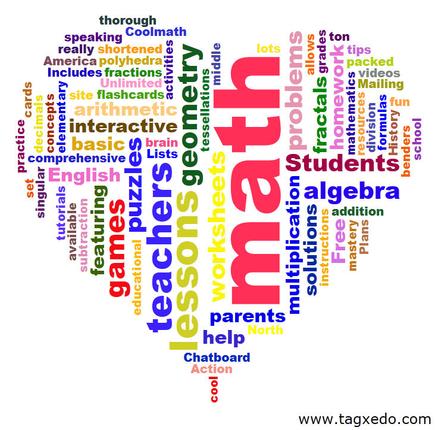 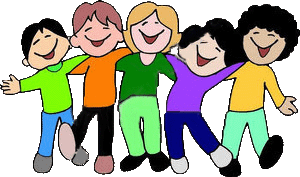 Dear Stratfield Parents,For the past several years, Stratfield has asked that students entering grades 3-5 to complete a summer math packet.  This has served to support students with continued math practice over the summer months and to provide a comprehensive review before beginning the next school year.  One way to ensure continued success for your child is to practice the concepts and skills learned in school during the summer vacation.  Throughout the school year, your child was assigned basic facts practice for homework, and we encourage you to continue this important practice.  Keep in mind this can be done through computer games available online, using flash cards, or even orally as you are travelling to your favorite vacation spot!A few notes:Summer math packets for students entering grades 3, 4 and 5 are available online through the Fairfield Public Schools website:First go to http://fairfieldschools.org/ Next, scroll down to find the summer math packets by locating Hot Downloads and Links near the bottom of the website’s page; then click on the “Summer Math Packets” link.  Last, you can simply scroll until you see the heading “Summer Math Packets – Elementary School.” Finally, click on the appropriate PDF.A few hard copies of the Summer Math Packets for students entering 3, 4, and 5 will be available in the main office.Packets for students entering grades 3, 4 and 5 are for review purposes.We thank you for your support as you continue to encourage your child’s mathematical growth over the summer months.  Your positive attitude towards math, help in setting up a comfortable, quiet work space for your child, and your assistance when your child needs support are beneficial in growing young mathematicians!  Thank you.  Have a safe and enjoyable summer!Sincerely,Elizabeth McGoey						Amy LaceyPrincipal							Math Science Teacher